UNIVERSITY OF PERADENIYA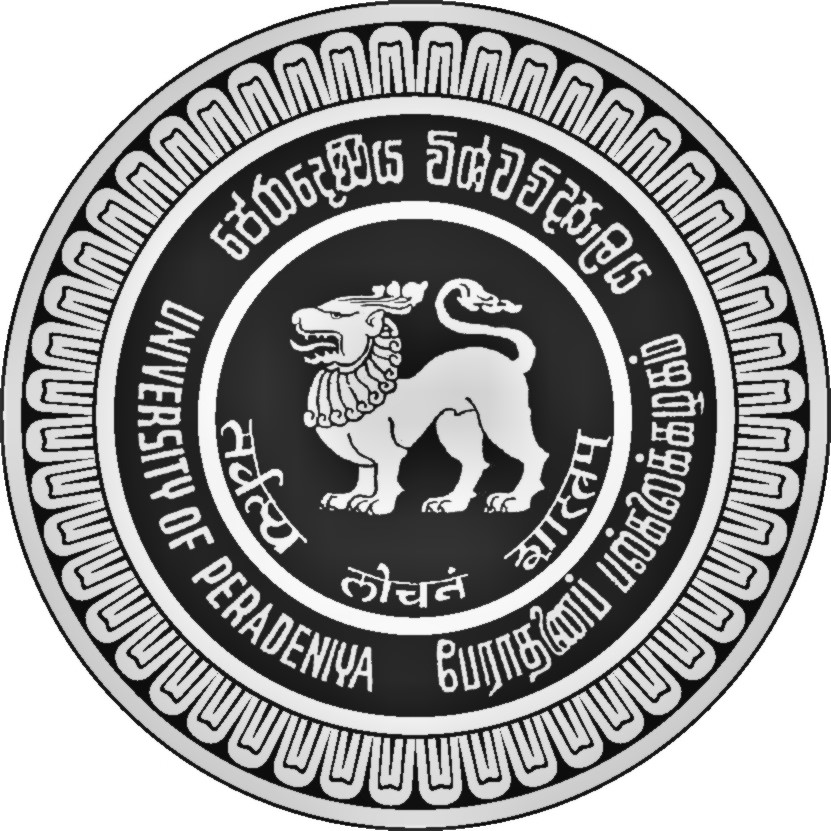 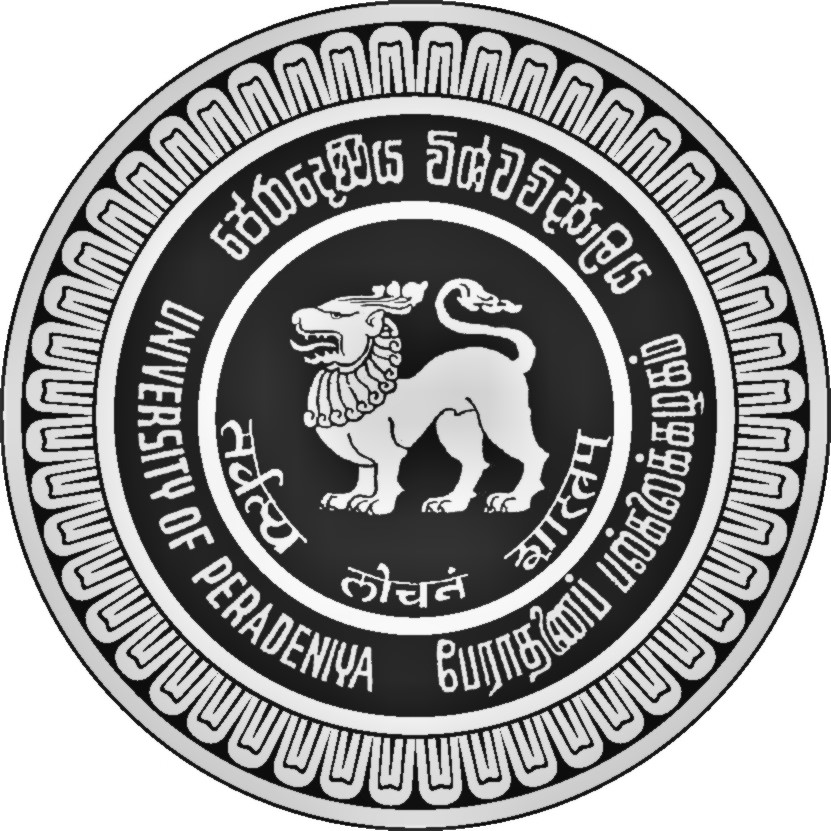 FACULTY OF SCIENCEDEPARTMENT OF PHYSICSApplication for B.Sc. Honours Study Programme in Physics 2022/23100 Level Course Combination Number: .....................Subjects:	......................................	.........................................	.....................................Particulars of the G.C.E. (A/L) Examination	Year of Passing the A/L Examination: ..............    School attended: ……………………………………………...........  Z Score: ………....…Details of 100 Level Courses offered (including other courses) (If results are pending/medical, please indicate in the grade column)Details of 200 Level Courses offered (including other courses) (If results are pending /medical, please indicate it in grade column)I declare that the information given by me in this form is true and correct. I am also aware that if any information given by me is found to be false, I will be dismissed from the programme, if selected.    								............................................Date:.............................					      	           Signature of ApplicantName with initials (Mr./Ms.)Registration NumberAddressTelephone No.SubjectGradeGradeGradeSubject1st Attempt2nd Attempt3rd  AttemptCourse CodeCourse TitleNumber of CreditsGradeFor official use only1EN 100Basic English022BL 100/MT 100023CS 100Computer Applications024PH 101General Physics I035PH 102General Physics II036PH 103Elementary Physics Laboratory I017PH 104Elementary Physics Laboratory II018910111213141516Course     CodeCourse TitleNumber of CreditsGradeFor official use only1EN 200022PH 200Mechanics and Fluid Dynamics023PH 205Thermal and Statistical Physics024PH 211Vibrations and AC Theory025PH 230Quantum Mechanics and Atomic Physics026PH 240Introductory Solid State Physics027PH 245Electronics Theory I028PH 261Medical Physics029PH 262Energy, Weather and Environment0210PH 263Introductory Astronomy0211PH 280General Physics Laboratory I0112PH 281General Physics Laboratory II0113PH 285Electronics Laboratory I01141516171819202122232425For Department Use